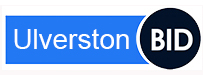 Voucher Redemption FormPlease fill in the form below and return the form to admin@ulverstonbid.org.ukPlease print form and return vouchers to: Pure, 3 Market St, Ulverston, LA12 7AYBusiness Name:Address:Email Address;Telephone Number:Voucher Numbers:Value:Total Spend In Store:BACS DetailAccount Name:Account number:Sort Code: